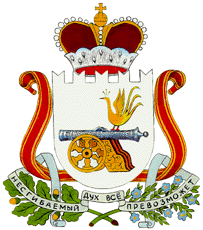 Р Е Ш Е Н И Еот  23 июня 2020 года                                                                                № 15  Об утверждении отчета об исполнении бюджета муниципального образования  Катынского сельского поселения Смоленского района Смоленской области за 2019 год Статья 11. Утвердить отчет об исполнении бюджета муниципального образования Катынского сельского поселения Смоленского района Смоленской области за 2019 год по доходам в сумме 11 802,6 тыс. рублей, по расходам в сумме 12670,1 тыс. рублей с превышением расходов над доходами (дефицит бюджета муниципального образования Катынского сельского поселения Смоленского района Смоленской области) в сумме 867,5 тыс. рублей.Статья 2Утвердить показатели:          1. доходов  бюджета муниципального образования Катынского сельского поселения Смоленского района Смоленской области за 2019 год по кодам классификации доходов бюджетов согласно приложению № 1 к настоящему решению;          2. расходов бюджета муниципального образования Катынского сельского поселения Смоленского района Смоленской области за 2019 год по ведомственной структуре расходов бюджетов  согласно приложению № 2 к настоящему решению;3. расходов бюджета муниципального образования Катынского сельского поселения Смоленского района Смоленской области за 2019 год по разделам и подразделам классификации расходов бюджетов согласно приложению № 3 к настоящему решению;4. источников финансирования дефицита бюджета муниципального образования Катынского сельского поселения Смоленского района Смоленской области за 2019 год по кодам классификации источников финансирования дефицита бюджетов согласно приложению № 4 к настоящему решению.Статья 3Настоящее решение опубликовать в газете «Сельская правда». Статья 4Настоящее решение вступает в силу с момента официального опубликования. Глава муниципального образованияКатынского сельского поселенияСмоленского района Смоленской области                               В.Э.ТрусовПриложение 1к решению Совета депутатов Катынского сельского поселения Смоленского района Смоленской области от «23» июня 2020года № 15«Об утверждении отчета об  исполнении бюджета муниципального образования Катынского сельского поселения Смоленского района Смоленской области за 2019год»Приложение 2к решению Совета депутатов Катынского сельского поселения Смоленского района Смоленской области от «23»  июня 2020года № 15«Об утверждении отчета об  исполнении бюджета муниципального образования Катынского сельского поселения Смоленского района Смоленской области за 2019год»Расходы бюджета муниципального образования Катынского сельского поселения Смоленского района Смоленской области за 2019год по ведомственной структуре расходов бюджетатыс.руб.Приложение 3к решению Совета депутатов Катынского сельского поселения Смоленского района Смоленской области от «23» июня 2020года № 15«Об утверждении отчета об  исполнении бюджета муниципального образования Катынского сельского поселения Смоленского района Смоленской области за 2019год»Расходы бюджета муниципального образования Катынского сельского поселения Смоленского района Смоленской области  за 2019год по разделам и по подразделам классификации расходов бюджета	     тыс.руб.Приложение 4к решению Совета депутатов Катынского сельского поселения Смоленского района Смоленской области от «23» июня 2020года № 15«Об утверждении отчета об  исполнении бюджета муниципального образования Катынского сельского поселения Смоленского района Смоленской области за 2019год»Источники финансирования дефицита бюджета муниципального образования Катынского сельского поселения Смоленского района Смоленской области в 2019году по кодам классификации  источников финансирования дефицита бюджета                                                                                                                           тыс.руб.СОВЕТ ДЕПУТАТОВ КАТЫНСКОГО  СЕЛЬСКОГО     ПОСЕЛЕНИЯ СМОЛЕНСКОГО  РАЙОНА СМОЛЕНСКОЙ ОБЛАСТИДоходы бюджета муниципального образования Катынского сельского поселения Смоленского района Смоленской области за 2019 год по кодам классификации доходов бюджетов тыс. руб.Наименование показателяВед.Разд.Ц.ст.Расх.Касс. расходНаименование показателяВед.Разд.Ц.ст.Расх.Касс. расход    Администрация Катынского сельского поселения Смоленского района Смоленской области9270000000000000000012 670,1      ОБЩЕГОСУДАРСТВЕННЫЕ ВОПРОСЫ927010000000000000005 528,8        Функционирование высшего должностного лица субъекта Российской Федерации и муниципального образования92701020000000000000513,2          Расходы на обеспечение деятельности Главы муниципального образования927010299Я0200140000513,2            Фонд оплаты труда государственных (муниципальных) органов927010299Я0200140121395,1            Взносы по обязательному социальному страхованию на выплаты денежного содержания и иные выплаты работникам государственных (муниципальных) органов927010299Я0200140129118,1        Функционирование законодательных (представительных) органов государственной власти и представительных органов муниципальных образований92701030000000000000108,3          Расходы на обеспечение деятельности депутатов законодательных органов местного самоуправления Смоленского района Смоленской области.927010399Я0400140000108,3            Иные выплаты, за исключением фонда оплаты труда государственных (муниципальных) органов, лицам, привлекаемым согласно законодательству для выполнения отдельных полномочий927010399Я0400140123108,3        Функционирование Правительства Российской Федерации, высших исполнительных органов государственной власти субъектов Российской Федерации, местных администраций927010400000000000004 628,4          Расходы на обеспечение функций органов местного самоуправления в муниципальном образовании927010499Я05001400004 628,4            Фонд оплаты труда государственных (муниципальных) органов927010499Я05001401211 710,1            Взносы по обязательному социальному страхованию на выплаты денежного содержания и иные выплаты работникам государственных (муниципальных) органов927010499Я0500140129512,1            Прочая закупка товаров, работ и услуг927010499Я05001402442 394,5            Уплата прочих налогов, сборов927010499Я05001408522,9            Уплата иных платежей927010499Я05001408538,8        Обеспечение деятельности финансовых, налоговых и таможенных органов и органов финансового (финансово-бюджетного) надзора9270106000000000000021,2          Иные межбюджетные трансферты из бюджетов сельских поселений в бюджет муниципального образования "Смоленский район" Смоленской области на решение вопросов местного значения927010699Я05П200200021,2            Иные межбюджетные трансферты927010699Я05П200254021,2        Резервные фонды927011100000000000000,0          Резервный фонд муниципального образования927011124010000000000,0            Резервные средства927011124010000008700,0        Другие общегосударственные вопросы92701130000000000000257,7          Обеспечение содержания, обслуживания и распоряжения объектами муниципальной собственности  в муниципальном образовании  "Смоленский район" Смоленской области"927011317Я012174100095,3            Прочая закупка товаров, работ и услуг927011317Я012174124475,0            Исполнение судебных актов Российской Федерации и мировых соглашений по возмещению причиненного вреда927011317Я01217418310,0            Уплата налога на имущество организаций и земельного налога927011317Я01217418513,9            Уплата прочих налогов, сборов927011317Я012174185216,4          Резервный фонд муниципального образования9270113240100000000031,1            Прочая закупка товаров, работ и услуг9270113240100000024431,1          Проведение семинаров, фестивалей, конкурсов, единовременное денежное вознаграждение и иные расходы муниципального образования92701139920220640000131,4            Прочая закупка товаров, работ и услуг92701139920220640244131,4      НАЦИОНАЛЬНАЯ ОБОРОНА92702000000000000000315,0        Мобилизационная и вневойсковая подготовка92702030000000000000315,0          Субвенции на осуществление первичного воинского учета, на территориях, где отсутствуют военные комиссариаты на территории муниципального образования .927020378Я0051180000315,0            Фонд оплаты труда государственных (муниципальных) органов927020378Я0051180121149,5            Взносы по обязательному социальному страхованию на выплаты денежного содержания и иные выплаты работникам государственных (муниципальных) органов927020378Я005118012945,1            Прочая закупка товаров, работ и услуг927020378Я0051180244120,4      НАЦИОНАЛЬНАЯ БЕЗОПАСНОСТЬ И ПРАВООХРАНИТЕЛЬНАЯ ДЕЯТЕЛЬНОСТЬ927030000000000000008,4        Обеспечение пожарной безопасности927031000000000000008,4          Обеспечение деятельности добровольных пожарных дружин и мероприятия по обеспечению пожарной безопасности в муниципальном образовании927031099Я00120900008,4            Прочая закупка товаров, работ и услуг927031099Я00120902448,4      НАЦИОНАЛЬНАЯ ЭКОНОМИКА927040000000000000001 144,3        Водное хозяйство92704060000000000000135,0          Обеспечение деятельности добровольных пожарных дружин и мероприятия по обеспечению пожарной безопасности в муниципальном образовании927040699Я00120900000,0            Прочая закупка товаров, работ и услуг927040699Я00120902440,0          Основные мероприятия на осуществление отдельных полномочий в области водных отношений на территории муниципального образования927040699Я0101015000135,0            Прочая закупка товаров, работ и услуг927040699Я010101524472,9            Закупка товаров, работ и услуг для обеспечения государственных (муниципальных) нужд в области геодезии и картографии вне рамок государственного оборонного заказа927040699Я01010152450,0            Иные межбюджетные трансферты927040699Я010101554042,1            Уплата иных платежей927040699Я010101585320,0        Дорожное хозяйство (дорожные фонды)92704090000000000000878,5          Финансирование основных мероприятий на реализацию МП "Совершенствование и развитие сети автомобильных дорог общего пользования на территории Смоленского района Смоленской области на 2019-2021 годы ".927040905Я0121614000878,5            Прочая закупка товаров, работ и услуг927040905Я0121614244878,5        Другие вопросы в области национальной экономики92704120000000000000130,9          Мероприятия по землеустройству, землепользованию927041217Я0121742000130,9            Прочая закупка товаров, работ и услуг927041217Я012174224428,0            Закупка товаров, работ и услуг для обеспечения государственных (муниципальных) нужд в области геодезии и картографии вне рамок государственного оборонного заказа927041217Я0121742245102,9      ЖИЛИЩНО-КОММУНАЛЬНОЕ ХОЗЯЙСТВО927050000000000000005 429,8        Жилищное хозяйство92705010000000000000544,5          Основные мероприятия по проведению капитального, текущего ремонта муниципального жилого фонда927050106Я014000000018,7            Прочая закупка товаров, работ и услуг927050106Я014000024418,7          Основные мероприятия по оплате взносов на капитальный ремонт муниципального жилого фонда927050106Я0240000000513,8            Прочая закупка товаров, работ и услуг927050106Я0240000244513,8          Основные мероприятия по выравниванию выпадающих доходов и прочие мероприятия  в сфере коммунального хозяйства927050106Я026016000012,0            Прочая закупка товаров, работ и услуг927050106Я026016024412,0        Коммунальное хозяйство927050200000000000001 756,4          Основные мероприятия по выравниванию выпадающих доходов и прочие мероприятия  в сфере коммунального хозяйства927050206Я02601600001 485,0            Прочая закупка товаров, работ и услуг927050206Я0260160244250,6            Субсидии на возмещение недополученных доходов и (или) возмещение фактически понесенных затрат в связи с производством (реализацией) товаров, выполнением работ, оказанием услуг927050206Я02601608111 234,4          Субсидии в уставный капитал927050206Я0260170000238,6            Субсидии (гранты в форме субсидий) на финансовое обеспечение затрат в связи с производством (реализацией) товаров, выполнением работ, оказанием услуг, не подлежащие казначейскому сопровождению927050206Я0260170813238,6          Резервный фонд муниципального образования9270502240100000000032,8            Прочая закупка товаров, работ и услуг9270502240100000024432,8        Благоустройство927050300000000000003 129,0          Прочее благоустройство в сфере коммунального хозяйства927050306Я0120160000711,8            Прочая закупка товаров, работ и услуг927050306Я0120160244711,8          Обеспечение оказания ритуальных услуг и содержание мест захоронения927050306Я012101400019,5            Прочая закупка товаров, работ и услуг927050306Я012101424419,5          Основные мероприятия, направленные на энергосбережение и эффективность, по уличному освещению на территории муниципального образования927050316Я01601600002 397,7            Прочая закупка товаров, работ и услуг927050316Я01601602442 397,7            Уплата иных платежей927050316Я01601608530,0      СОЦИАЛЬНАЯ ПОЛИТИКА92710000000000000000185,7        Пенсионное обеспечение92710010000000000000185,7          Доплаты к пенсиям муниципальных служащих в муниципальном образовании927100199ЯП010020000185,7            Иные пенсии, социальные доплаты к пенсиям927100199ЯП010020312185,7      ФИЗИЧЕСКАЯ КУЛЬТУРА И СПОРТ9271100000000000000058,0        Другие вопросы в области физической культуры и спорта9271105000000000000058,0          Основные мероприятия, направленные на формирование здорового образа жизни населения927110503Я032015000058,0            Иные выплаты, за исключением фонда оплаты труда государственных (муниципальных) органов, лицам, привлекаемым согласно законодательству для выполнения отдельных полномочий927110503Я032015012317,5            Прочая закупка товаров, работ и услуг927110503Я032015024440,5ВСЕГО РАСХОДОВ:ВСЕГО РАСХОДОВ:ВСЕГО РАСХОДОВ:ВСЕГО РАСХОДОВ:ВСЕГО РАСХОДОВ:12 670,1Наименование показателяРазд.Касс. расходНаименование показателяРазд.Касс. расход    ОБЩЕГОСУДАРСТВЕННЫЕ ВОПРОСЫ01005 528,8      Функционирование высшего должностного лица субъекта Российской Федерации и муниципального образования0102513,2      Функционирование законодательных (представительных) органов государственной власти и представительных органов муниципальных образований0103108,3      Функционирование Правительства Российской Федерации, высших исполнительных органов государственной власти субъектов Российской Федерации, местных администраций01044 628,4      Обеспечение деятельности финансовых, налоговых и таможенных органов и органов финансового (финансово-бюджетного) надзора010621,2      Резервные фонды01110,0      Другие общегосударственные вопросы0113257,7    НАЦИОНАЛЬНАЯ ОБОРОНА0200315,0      Мобилизационная и вневойсковая подготовка0203315,0    НАЦИОНАЛЬНАЯ БЕЗОПАСНОСТЬ И ПРАВООХРАНИТЕЛЬНАЯ ДЕЯТЕЛЬНОСТЬ03008,4      Обеспечение пожарной безопасности03108,4    НАЦИОНАЛЬНАЯ ЭКОНОМИКА04001 144,3      Водное хозяйство0406135,0      Дорожное хозяйство (дорожные фонды)0409878,5      Другие вопросы в области национальной экономики0412130,9    ЖИЛИЩНО-КОММУНАЛЬНОЕ ХОЗЯЙСТВО05005 429,8      Жилищное хозяйство0501544,5      Коммунальное хозяйство05021 756,4      Благоустройство05033 129,0    СОЦИАЛЬНАЯ ПОЛИТИКА1000185,7      Пенсионное обеспечение1001185,7    ФИЗИЧЕСКАЯ КУЛЬТУРА И СПОРТ110058,0      Другие вопросы в области физической культуры и спорта110558,0ВСЕГО РАСХОДОВ:ВСЕГО РАСХОДОВ:12 670,1Наименование  показателяКод источника финансирования по бюджетнойКассовое исполнениеИТОГО00090000000000000000867,5Источники финансирования дефицита бюджета - всегоx867,5в том числе:источники внутреннего финансирования бюджетаx-из них:источники внешнего финансирования бюджетаx-из них:Изменение остатков средств000 01 00 00 00 00 0000 000867,6увеличение остатков средств, всего000 01 05 00 00 00 0000 500-12 041,4  Увеличение прочих остатков средств бюджетов927 01 05 02 00 00 0000 500-12 041,4  Увеличение прочих остатков денежных средств бюджетов927 01 05 02 01 00 0000 510-12 041,4  Увеличение прочих остатков денежных средств бюджетов сельских поселений927 01 05 02 01 10 0000 510-12 041,4уменьшение остатков средств, всего000 01 05 00 00 00 0000 60012 908,9  Уменьшение прочих остатков средств бюджетов927 01 05 02 00 00 0000 60012 908,9  Уменьшение прочих остатков денежных средств бюджетов927 01 05 02 01 00 0000 61012 908,9  Уменьшение прочих остатков денежных средств бюджетов сельских поселений927 01 05 02 01 10 0000 61012 908,9